Publicado en   el 20/07/2015 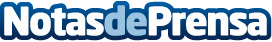 Rafael Cullá acaba cuarto en la Copa BiarritzRafael Cullá, en categoría masculina, y Elena Hualde, en la femenina, han sido los mejores españoles en la Copa Biarritz, uno de los torneos con mayor poso histórico del continente europeo, que ha alcanzado este año su 116 edición.Datos de contacto:Nota de prensa publicada en: https://www.notasdeprensa.es/rafael-culla-acaba-cuarto-en-la-copa-biarritz Categorias: Golf http://www.notasdeprensa.es